NOVA SCOTIA BRANCH 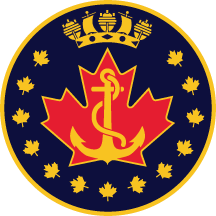 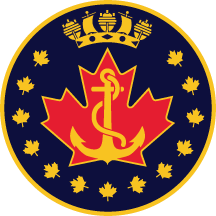 THE NAVAL ASSOCIATION OF CANADA PO Box 801, Halifax NS, B3J 2V2 Membership Off-Line Application/Renewal and Donation Form  Date: ____________________  Full Name and Initials: _______________________________________________________________________________  Street Address: __________________________________________________________________  Town/City: _____________________Province/State _________ Postal/Zip Code ______________  Dues Category (Check one):    NAC Regular Member ($70) / NAC Regular Serving CAF ($50)Dues to be Paid (if paying for more than one year, indicate which years) $___________  	Donation to the NSNOA Bursary Fund  	 	$___________   	 	Total 	 	$___________   Please make your cheque or money order made payable to: “NSNAC”  and mail with completed form to: NOVA SCOTIA BRANCH - THE NAVAL ASSOCIATION OF CANADA , PO Box 801, Halifax, NS, B3J 2V2 Joining directly is possible online at https://nac-o.wildapricot.org/NAC-NS-Join-Us! Membership Directory Information (Please complete below for our records). * Indicates Required  Your first name: ___________________________________________________________  Spouse's first name: ________________________________________________________  Phone: (Please include Area Code):  ____________________________________________  E-mail address: ____________________________________________________________  Military Only - Rank (current or on retirement): _____________________________________  Post Nominals (if any): ______________________ Date of Birth: ______________________  NOTE: NSNAC and NAC do not share member personal information with third parties     